                 ใบเสนอราคา	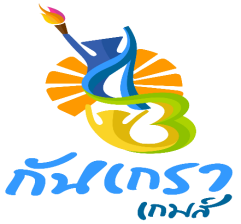                      การแข่งขันกีฬามหาวิทยาลัยแห่งประเทศไทย ครั้งที่ 43 “ กันเกราเกมส์ “เรียน   ประธานกรรมการจัดซื้อ/จัดจ้าง ข้าพเจ้า                                                           อยู่บ้านเลขที่                            .ถนน                                        ตำบล / แขวง                                อำเภอ / เขต                            .จังหวัด                                      โทรศัพท์                                       โทรสาร                                 .    โดย นาย / นาง / นางสาว			    		ผู้ลงนามข้างท้ายนี้  ขอเสนอราคารายการจัดซื้อ / จัดจ้าง   ดังรายการต่อไปนี้           รวมเป็นเงินทั้งสิ้น                               บาท (                                                                       )ซึ่งเป็นราคาที่รวมภาษีมูลค่าเพิ่ม รวมทั้งภาษีอากรอื่น และค่าใช้จ่ายทั้งปวงไว้ด้วยแล้วคำเสนอนี้จะยืนราคาเป็นเวลา                 วัน นับแต่วันเสนอราคาในกรณีที่ข้าพเจ้าเป็นผู้ชนะการเสนอราคาครั้งนี้ ข้าพเจ้ารับรองที่จะส่งมอบพัสดุตามรายละเอียดที่เสนอราคากับ ฝ่าย /ประเภทกีฬา การจัดการแข่งขันกีฬามหาวิทยาลัยแห่งประเทศไทย ครั้งที่ 43 “ กันเกราเกมส์  ภายใน           วัน นับถัดจากวันทีได้รับแจ้งจากมหาวิทยาลัยอุบลราชธานีข้าพเจ้าได้ตรวจทานตัวเลขและตรวจสอบเอกสารต่างๆ ที่ได้ยื่นพร้อมใบเสนอราคานี้โดยละเอียดแล้ว และเข้าใจดีว่า มหาวิทยาลัยอุบลราชธานี ไม่ต้องรับผิดชอบใดๆ ในความผิดพลาด หรือตกหล่น		เสนอมา  ณ วันที่             เดือน                                 พ.ศ..................ลงชื่อ                                         .       (                                    )เอกสารแนบใบเสนอราคาบุคคลธรรมดา แนบ สำเนาบัตรประจำตัวประชาชน ร้านค้า แนบ สำเนาทะเบียนพาณิชย์ สำเนาบัตรประจำตัวประชาชน  สำเนาใบทะเบียนภาษีมูลค่าเพิ่ม(ถ้ามี)หจก.  แนบ หนังสือรับรองการจดทะเบียนนิติบุคคล บัญชีรายชื่อหุ้นส่วนผู้จัดการ สำเนาใบทะเบียนภาษีมูลค่าเพิ่ม  สำเนาบัตรประจำตัวประชาชนบริษัท แนบ หนังสือรับรองการจดทะเบียนนิติบุคคล หนังสือบริคณห์สนธิ บัญชีรายชื่อกรรมการผู้จัดการ สำเนาใบทะเบียนภาษีมูลค่าเพิ่ม  สำเนาบัตรประจำตัวประชาชนที่รายการจำนวนราคา( บาท )ภาษีมูลค่าเพิ่ม( บาท )รวมเงิน( บาท )